 Andrés Ibarra Arreaga 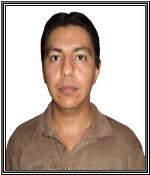  Ingeniero en Diseño Gráfico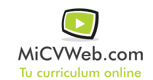 Experiencia ProfesionalExperiencia Profesional Viaprinto S.A. 11/2016-1/2017 (Diseño - Creatividad) Otro no especificadoDuran (Guayas)Impresión de tesis, monografías y documentos en general. Elaboración e impresión de tarjetas de presentación, afiches, letreros, etc.Hard Soft Net 6/2009-10/2009 (Ingenieros - Técnicos) InformáticoManta Ecuador Universidad Laica Eloy Alfaro de Manabi 5/2006-9/2006 (Atención al cliente) InformáticoManta EcuadorImpresión y elaboración de todo tipo de trabajos.Habilidades y CapacidadesHabilidades y CapacidadesHabilidades y CapacidadesHabilidad 1Habilidad 2Habilidad 3Habilidad 4Habilidad 5Habilidad 6FormaciónFormaciónIngeniero en Diseño Gráfico 3/2015FP1 (Formación Profesional)Elaboración de tarjetas de presentación, afiches, banners, letreros, etc. montaje y edición de imágenes.. Otra no especifiada Universidad de Guayaquil. GuayaquilFormación ComplementariaFormación ComplementariaIdiomasIdiomasInformáticaInformáticaInformación adicionalhttp://andresfacci.MiCVweb.com